附件8市直单位科普统计工作交流群二维码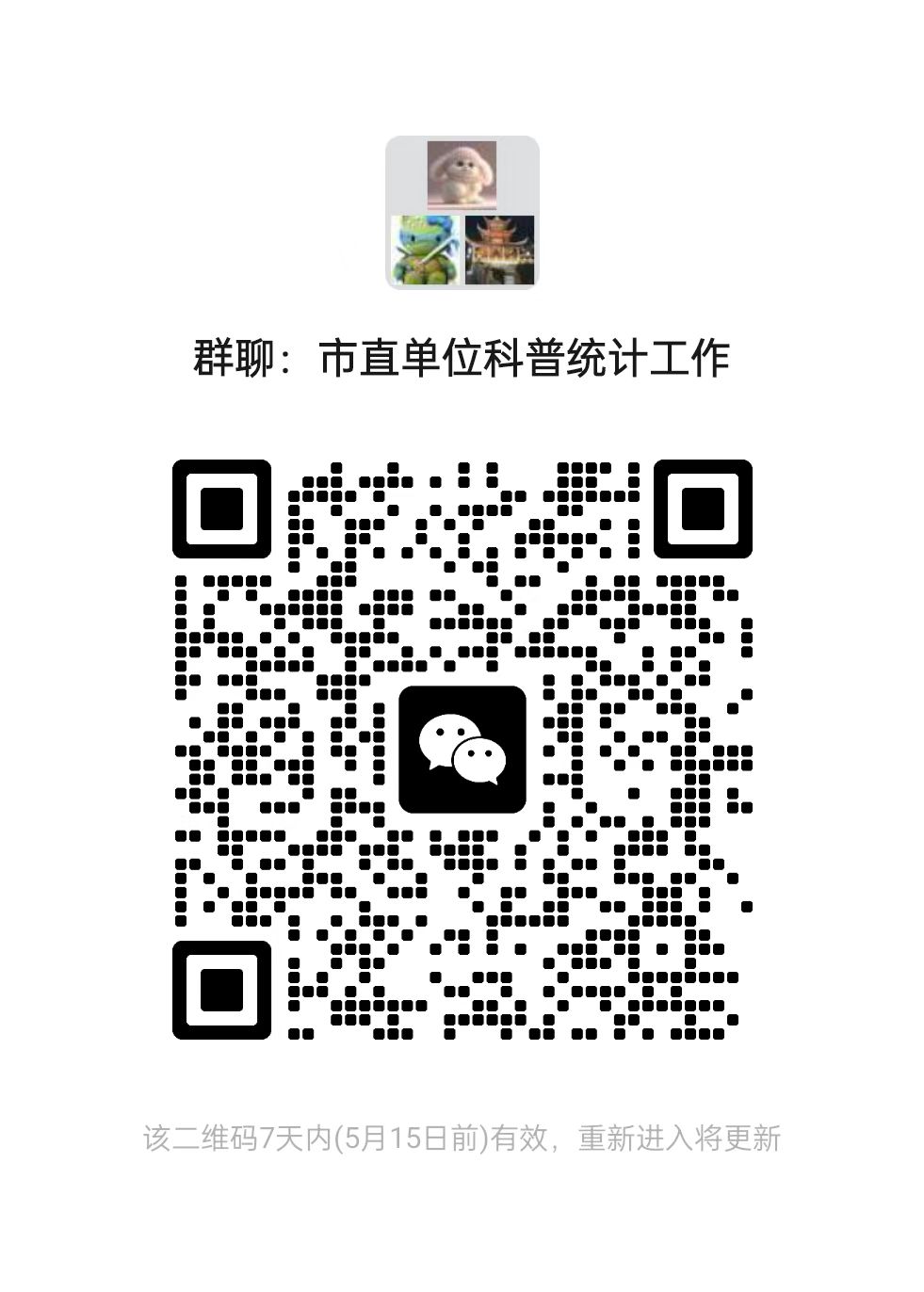 